-Subag Humas dan TU 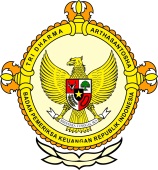       										     BPK Pwk. Prov. Sulawesi TengahTahun :									Bulan :                                                                        		                                                                               		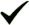 Tanggal : 											Entitas :Mega Proyek RSUD Konolodale MubazirBy: adminSULTENG POST- Akibat tidak melalui perencanaan matang, mega proyek Rumah Sakit Umum Daerah (RSUD) Kolonodale dinilai mubazir. Sejumlah gedung yang dibangun dengan kontur bertingkat dikatakan tidak representatifWakil Ketua DPRD Kabupaten Morowali Utara (Morut) Muhammad Safry Albajoe mengatakan, mega proyek RSUD Kolonodale yang memakan biaya kurang lebih Rp30 Miliar tersebut tidak layak dibangun dilokasi saat ini. Lantaran kontur tanahnya rawan terjadi bencana alam.“Menurut hemat kami, dari awal memang tempat ini tidak layak untuk dijadikan pusat pelayanan kesehatan masyarakat. Karena sangat dekat dengan (lokasi bencana), mudah terjadi banjir dan longsor.Perencanaannya tidak tepat sasaran” ujarnya diselah-selah meninjau lokasi pembangunan RSUD di Kelurahan Bahoue, Kecamatan Petasia, Rabu (17/3/2016).Dia mengatakan Pemerintah Kabupaten Morut terkesan memaksakan menggelontorkan Anggaran Pendapatan Belanja Daerah (APBD) tahun 2015 dengan nilai Rp30 miliar untuk mega proyek tersebut. Padahal secara kasat mata, mega proyek ini tidak akan memiliki manfaat bagi layanan kesehatan masyarakat lantaran tidak melaui perencanaan pembangunan yang matang.“Kesannya nanti itu mubazir. Kita sangat sayangkan itu. Oleh karena itu pemda kita minta serius menangani persoalan rumah sakit. Kita minta juga para penegak hukum untuk terlibat dalam persoalan pengawasan. Asas manfaatnya kedepan itu yang kita pikirkan,” ujarnya.Anggota DPRD Morut dari Partai Hanura Warda Daeng Mamala juga menyatakan, pemda setempat diduga belum meninjau lokasi sebelum mega proyek dibangun. Secara geografis lokasi RSUD Kolonodale yang baru dibangun, memang sangat strategis bertempat di pusat kota DOB Morut. Namun lokasi pembangunannya tidak tepat, yang berada dilereng bukit dan merupakan jalur bencana alam.“RSU itu identik dengan rumah bagi orang sakit. Namun apa manfaatnya kalau misalnya berdiri dilokasi rawan bencana. Pasien yang datang berobat nantinya bukan menjadi sembuh diobati ditempat ini. Tetapi malah tambah sakit lantaran melihat kondisinya berada ditempat rawan longsor. Belum lagi kalau terjadi longsor, maka pastinya akan ada korban ditempat ini,” katanya.Kemudian Warda mengatakan, pemda selaku perencana, harusnya menyiapkan dahulu lokasi sebelum memulai pembangunan.“Anda liat sendiri saat ini, jalannya saja belum siap. Apalagi tempat gedung berdiri. Jarak lereng dengan kecuraman 75 derajat hanya 2 meter. Ini rawan, kasihan masyarakat kalau datang berobat,” sebutnya.Anggota DPRD Morut Melky Tangkidi juga menyesalkan kerja konsultan perencanaan pembangunan RSUD Morut yang tidak maksimal.Menurutnya Pemda Morut mendirikan mega proyek yang kemudian hari bisa menimbulkan bencana bagi daerah setempat. Jika bencana datang, bukan tidak mungkin semua dirugikan, baik pemda, DPRD maupun masyarakat.“Jadi yang melakukan pelelangan itu belum siap. Jadi kedepannya harus ada evaluasi untuk melakukan kegiatan seperti ini. Kemarin kami sempat sarankan kalau boleh dilakukan peninjauan lapangan. Jadi lelang dengan angka 1 sampai sekian miliar harus matang perencanaannya,” tukasnya. VAN2016123456789101112  12345678910111213141516171819202122232425262728293031MEDIASULTENG POSTProvinsiPaluDonggalaTolitoliBuolSigiMorowali UtaraParigi MoutongPosoMorowaliTojo Una-unaBanggaiBanggai KepulauanBanggai Laut